Summary of ACA Credits 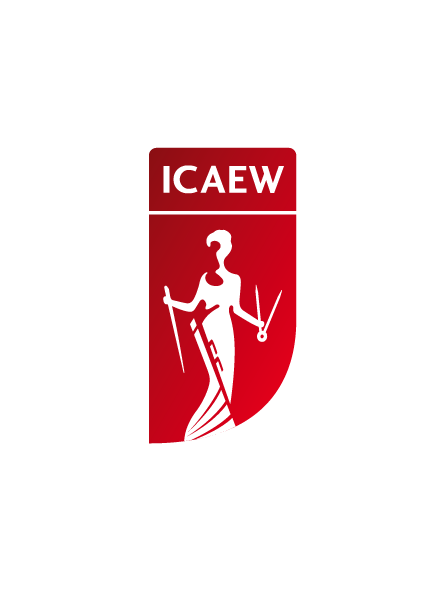 Bachelor of Accounting and Management Information TechnologyFrom Academy of Economic Studies of Bucharest ICAEW PAPERAwarded on the basis of passes in  Mark required for all modulesAccountingAS1 Basic AccountingAS2 Fundamental of AccountingAS3 Advanced Financial AccountingA pass grade of 6.00 required for all modules listedAssuranceFinancial AuditingInternal AuditingA pass grade of 6.00 required for all modules listedLawAS11 Company LawAS10 Business LawA pass grade of 6.00 required for all modules listedManagement InformationAS4 Management AccountingAS5 ControllingAS7 Corporate FinanceA pass grade of 6.00 required for all modules listedPrinciples of TaxationAS8 Accounting and Business TaxationAS9 TaxationA pass grade of 6.00 required for all modules listed